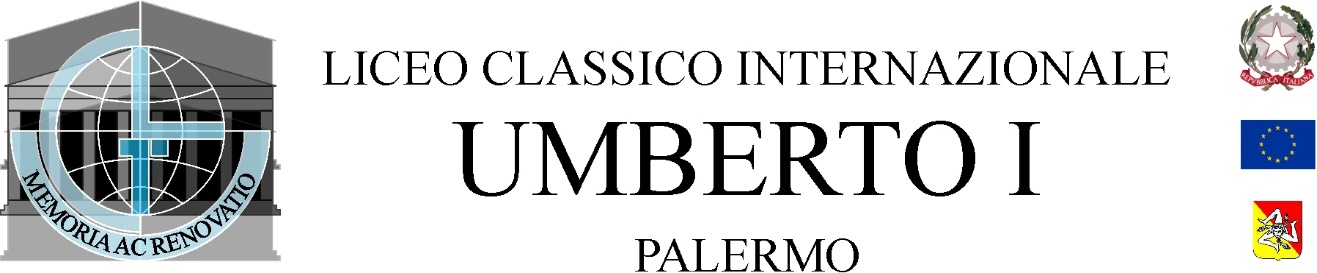 Il /La sottoscritt_ ________________________________________________________________genitore dell’alunno/a____________________________________________________________che frequenta la classe_________sez.______________della Scuola Secondaria di I grado___________________________        di_____________________AUTORIZZAIl/la propri_ figli_ a partecipare agli incontri/laboratori organizzati in modalità videoconferenza on line dal Liceo Classico Umberto I di Palermo (indicare gli incontri a cui partecipare).Calendario degli incontri:Mercoledì 24/11/2021, ore 15.00- 17.00 Latino □Mercoledì 01/12/2021, ore 15.00- 17.00 Greco □Mercoledì 15/12/2021, ore 15.00- 17.00 Greco □Mercoledì 12/01/2022, ore 15.00- 17.00 Inglese □ Tedesco □Mercoledì 19/01/2022: ore 15.00- 17.00 Matematica □Mercoledì 26/01/2022: ore 15.00-17.00 Scienze □Il /La sottoscritt__al fine di essere contattato/a tempestivamente qualora si verificassero modifiche al suddetto calendario, indica il proprio contatto telefonico_______________________ e email_______________________________________Il presente modulo deve essere inviato alla professoressa Maria Gabriella Cacioppo referente orientamento al seguente indirizzo email: maria.cacioppo@umbertoprimo.it.Si invitano i genitori a controllare il sito dell’Istituto www.umbertoprimo.it/orientamento per tutte le attività proposte.Palermo___________________________                                                                                       Il genitore________________________